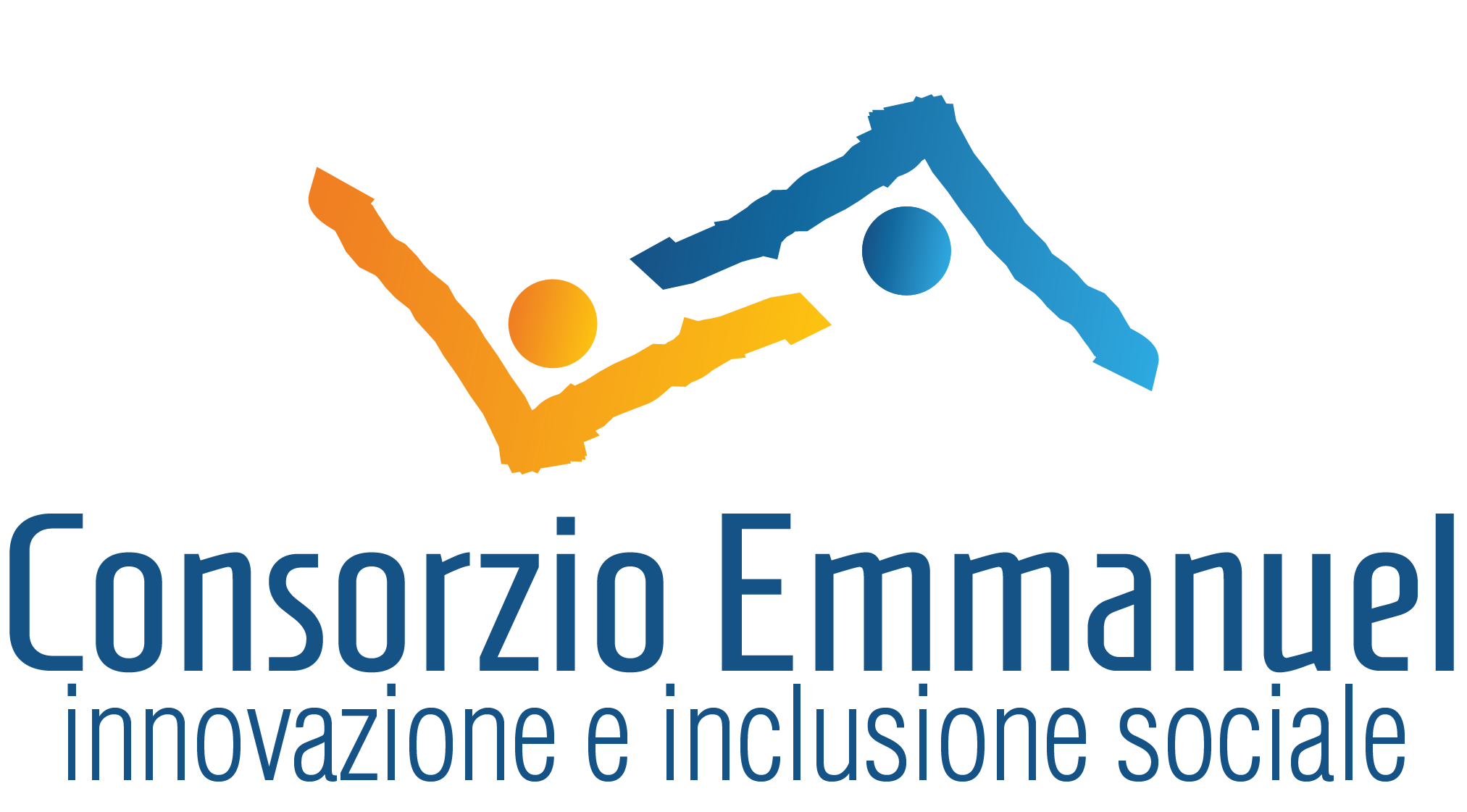 Programma della giornata di formazione del modulo base QUADRO NORMATIVO DI RIFERIMENTO: LEGISLAZIONE SANITARIA NAZIONALE E DELLA REGIONE PUGLIAIl corso della durata di 5 ore si svolgerà nella giornata di Giovedì 10 maggio 2018 dalle 9.30 alle 13.30 presso la sede del Consorzio Emmanuel Consorzio Emmanuel-Str. Prov. Lecce-Novoli 23- 73100 Lecce.Programma della giornata:	9.30 Registrazione degli iscritti	10.00-10.45 Il quadro normativo nazionale sul sistema sanitario e la ripartizione delle 	competenze fra stato e regioni	10.45-12.00 La legge regionale 2 maggio 2017, n 9 recante la nuova disciplina in 	materia di autorizzazione alla realizzazione e all'esercizio, all'accreditamento 	istituzionale e accordi contrattuali delle strutture sanitarie e socio-sanitarie pubbliche 	e private come revisionata dalla legge regionale 22 dicembre 2017, n. 65.	Break	12.30-13.30 Workshop sull'applicazione pratatica della normativa.Il costo del corso è di euro 10, 00 per ora di formazione in aula.Ufficio Formazione – Consorzio EmmanuelReferente: dott.ssa Esther Paola TattoliNumero Telefonico: +39) 366 461 26 36Indirizzo E-Mail: formazione@emmanuel.itUfficio Comunicazione –Consorzio EmmanuelReferente:dott.ssa Maria De AngelisNumero Telefonico:(+39) 328 781 64 09Indirizzo E-Mail:comunicazione@emmanuel